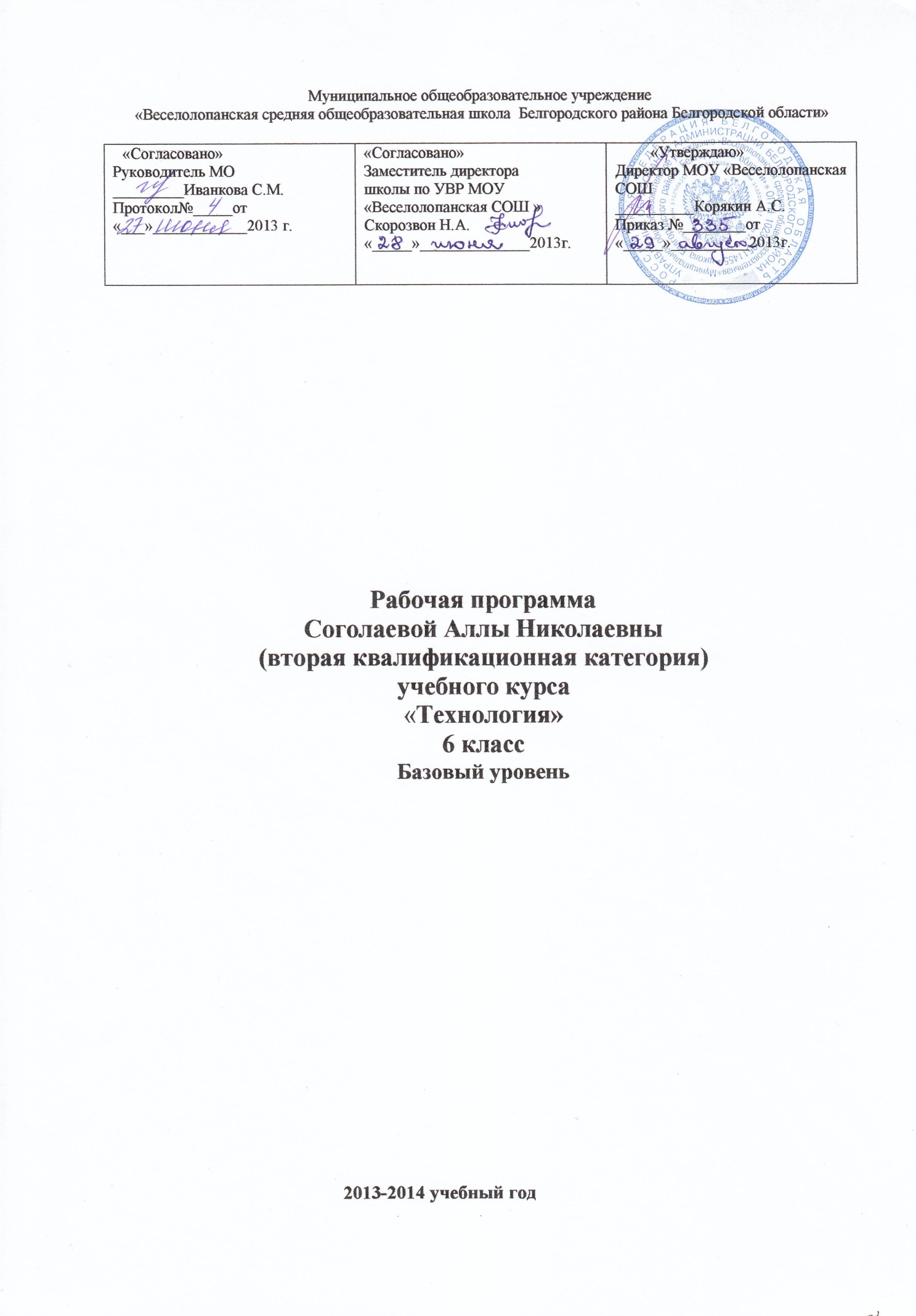 ПОЯСНИТЕЛЬНАЯ ЗАПИСКАРабочая программа по учебному курсу «Технология», (6 кл.) составлена в соответствии с Федеральным государственным стандартом основного общего образования по технологии, Примерной программой основного общего образования по направлению «Технология. Обслуживающий труд» на основе авторской программы основного общего образования по курсу «Технология» 5-9 класс, под редакцией В.Д.Симоненко / (М.В.Хохлова, П.С.Самородский, Н.В.Синица, В.Д.Симоненко). – М.: Вентана-Граф, 2011г.; постановления правительства области от 27 мая 2005 года № 119-пп «Об организации обучения строительным профессиям в общеобразовательных учреждениях области» и приказа управления образования и науки области от 24 июня 2005 года № 1183 «Об организации обучения школьников общеобразовательных учреждений строительным профессиям».      Согласно действующему базисному учебному плану, учебному плану школы рабочая программа для 6-го класса предусматривает обучение  по курсу «Технология» в объеме 2 часов в неделю. Рабочая программа рассчитана на 70 часов в год, в том числе:- практических работ – 35 ч.Практические работы являются основной формой контроля.     В программе предусматривается знакомство с историей художественных народных промыслов, с вышивкой счетными швами, с понятием композиции в интерьере, с оформлением интерьера декоративными тканями. Много времени отводится  работе на швейной машине, конструированию, моделированию и пошиву юбки. Также в рабочей программе 6 класса предусмотрено знакомство с трафаретной росписью, применением ее в интерьере.В процессе выполнения программы осуществляется развитие технического и художественного мышления, творческих способностей личности, формируется экологическое мировоззрение, навыки бесконфликтного общения.Изучение технологии направлено на достижение следующих целей:-освоение технологических знаний, представлений о технологической культуры на основе включения учащихся в разнообразные виды трудовой деятельности по созданию личностно значимых продуктов труда; - развитие познавательных интересов, технического мышления, пространственного воображения, интеллектуальных, творческих, коммуникативных способностей;- формирование умений использования средств и путей преобразования материалов и информации в конечный потребительский продукт;- воспитание трудолюбия, бережливости, аккуратности, целеустремленности, ответственности за результаты своей деятельности, уважительного отношения к людям различных профессий и результатам их трудаПоставленные цели определяют решение ряда задач:- развитие самостоятельности способности учащихся решать творческие задачи;- углубление и расширение знаний об истории и развитии декоративно-прикладного творчества;- формирование знаний по основам композиции, цветоведения и материаловедения;- углубление знаний об устройстве швейной машины и умениями работы на ней;- привитие элементарных знаний и умений по ведению домашнего хозяйства;- ознакомление со строительным делом (возможности и применение трафаретной росписи).-развитие образного мышления, внимания, творческих способностей, формирование эстетического и художественного вкуса.     Рабочая программа ориентирована на использование учебника: Технология. Обслуживающий труд. 6 класс: учебник для общеобразовательных уреждений/ под редакцией В.Д.Симоненко  - М., Вентана-Граф, 2011год.-208с.Данный учебник соответствует Федеральному компоненту государственного стандарта общего образования по технологии и включен в федеральный перечень учебников.    В содержание рабочей программы внесены следующие изменения.    Из программы исключены разделы «Кулинария» (6 часов) и «Черчение и графика» (2 часа), уменьшено количество часов (с 11 часов до 5часов) на изучение раздела «Проектная деятельность» в связи с введением раздела «Строительные материалы и их назначение» (14 часов).    Для текущего тематического контроля и оценки знаний учащихся запланирован входной, промежуточный и итоговый контроль по курсу «Технология». Входной контроль знаний проводится в начале учебного года для выявления уровня знаний учащихся по изученному курсу предыдущего учебного года. Цели проведения промежуточного контроля оценка успешности продвижения учащихся в изучении учебного предмета, подведение промежуточных итогов обучения, Цель проведения  итогового контроля – подведение итогов очередного года обучения.    Рабочая программа ориентирована на использование следующих методических пособий для учителя:- Синица Н.В.. Технология. 6 класс, методические рекомендации,- М., Вентана-Граф, 2007;-  И.О. Макридина. Тематическое и поурочное планирование.  6класс.- Волгоград, Учитель      ,2005г.;-Технология. 5-11 классы: развернутое тематическое планирование по программе В.Д.Симоненко/ авт.-сост. Е.А. Киселева (и др.) изд. 2-е. – Волгоград: Учитель, 2010.-111с.     Для реализации данной рабочей программы по курсу «Технология. Обслуживающий труд» использованы следующие формы организации учебного процесса:      - урок изучения и первичного закрепления полученных знаний, комбинированный урок, лабораторная работа, практическая работа;     - индивидуальная работа с учащимися, работа в группах, проектная деятельность;    - методы мониторинга знаний и умений – устный опрос, контрольное тестирование, творческие работы (сообщения, проекты). 2. ТРЕБОВАНИЯ К УРОВНЮ ПОДГОТОВКИ УЧАЩИХСЯ.Раздел 1:  «Растениеводство».Учащиеся должны знать:- понятия «сорт», «селекция», «семеноводство», «почвосмесь»;- виды овощей семейства пасленовые, семейства тыквенные;- особенности выращивания рассады овощных культур;- особенности выращивания огурца и томатов в теплице.Учащиеся должны уметь: - готовить участок под посадку; - сеять семена в открытый грунт;- пикировать сеянцы томата. Раздел 2: «Создание изделий из текстильных и поделочных материалов».  Учащиеся должны знать: - способы получения натуральных волокон животного происхождения, получение нитей из этих волокон в условиях прядильного производства и в домашних условиях, свойства натуральных волокон животного происхождения, нитей и тканей на их основе;- назначение, устройство и принцип действия регуляторов швейной машины;- эксплуатационные, гигиенические и эстетические требования к легкому женскому  платью, материалы и отделки, применяемые при изготовлении юбок, основные конструкции юбок, правила снятия мерок и их условные обозначения, основные приемы моделирования конических юбок, правила подготовки выкройки к раскрою; - назначение, конструкция, условные графические обозначения и технология выполнения следующих швов: расстрачного, настрачного, обтачного; - основные технологические приемы обработки юбки;- правила подготовки ткани к раскрою и технологию  раскроя ткани, технологическую последовательность обработки юбки. Учащиеся должны уметь:  - определять лицевую и изнаночную стороны и дефекты ткани;  - регулировать качество машинной строчки, устранять неполадки, связанные с неправильным натяжением ниток;- подбирать ткань и отделку для изготовления юбок, снимать и записывать мерки, читать и строить чертеж конической юбки, моделировать конические юбки, подготавливать выкройку юбки к раскрою; - выполнять на швейной машине настрачной, расстрачной и обтачной швы, обрабатывать коническую юбку (обработка пояса, обработка застежки тесьмой «молния», обработка низа юбки машинным способом, обметывание швов);- готовить ткань к раскрою, выполнять экономную раскладку выкройки на ткани, раскраивать коническую юбку, подготавливать детали кроя к обработке, обрабатывать детали кроя, проводить примерку, определять и исправлять дефекты, выполнять окончательную отделку и определять качество готового изделия;Раздел 3: «Декоративно-прикладное творчество».Учащиеся должны знать:- историю возникновения счетных швов;- материалы и инструменты, применяемые при вышивании счетными швами;- приемы вышивания по схемам.Учащиеся должны уметь:- запяливать канву в пяльцы;- вышивать крестом по схемам.                                         Раздел 4: «Технология ведения дома».Учащиеся должны знать:-  значение символов на ярлыках  одежды; технологии и средства длительного хранения одежды и обуви;- роль освещения в интерьере, виды освещения; - правила оформления помещения декоративными тканями.Учащиеся должны уметь:- выбирать технологии и средства длительного хранения одежды и обуви;- оформлять оконные и дверные проемы декоративными тканями.Раздел 5:  «Строительные материалы и их применение».Учащиеся должны знать:- виды малярных работ;- виды материалов для окраски;- виды обоев и их свойства;- применение клеевых материалов для обоев различного назначения. Учащиеся должны уметь - изготовить трафарет;  -оклеивать обоями поверхности.В 6 классе по индивидуальной (коррекционной) программе VII вида обучается Терентьева Е..  Учебная деятельность  девочки направлена на овладение практическими умениями и навыками, на уменьшение объема теоретических сведений. Для нее характерны недостаточный уровень развития логического мышления, кратковременная память. В связи с этим для Терентьевой Е. снижены требования по воспроизведению теоретических понятий по разделам: «Машиноведение», «Создание изделий из текстильных и поделочных материалов». 3.УЧЕБНО-КАЛЕНДАРНЫЙ ПЛАН КАЛЕНДАРНО-ТЕМАТИЧЕСКОЕ ПЛАНИРОВАНИЕ4. СОДЕРЖАНИЕ ПРОГРАММЫ                           Растениеводство. Основы аграрной технологии (18ч.)Понятия «сорт», «селекция». Требования к качеству сортов. Хозяйственно-биологические признаки сортов. Влияние экологической обстановки, климатических условий, вредителей и болезней на состояние растений. Виды овощей семейства пасленовые. Понятие «семеноводство». Получение семян овощных культур. Виды овощей семейства тыквенные. Их пищевая ценность. Понятие «полевой опыт». Виды капустных овощей. Их пищевая ценность, сорта.Понятия «почвосмесь», «пикировка». Особенности выращивания рассады овощных культур. Технология пикировки сеянцев. Выращивание огурца и томата в парнике, в теплице, в поле.  Выращивание капусты белокочанной. Правила безопасной работы на приусадебном участке. Професии связанные с технологиями выращивания культурных растений.Создание изделий из текстильных и поделочных материалов (34ч.)Натуральные волокна животного происхождения: шерсть, шелк. Способы их получения. Виды шерстяных и шелковых тканей. Признаки определения волокнистого состава тканей из натуральных волокон. Механические, гигиенические и технологические свойства натуральных тканей. Клеевые прокладочные материалы. Понятие «фурнитура». Виды фурнитуры. Выбор тканей, фурнитуры для изготовления юбки с учетом технологических, гигиенических, эксплуатационных свойств.. Регулирующие механизмы швейнои машины: регуляторы натяжения верхней и нижней ниток. Неполадки в работе швейной машины, связанные с неправильным натяжением ниток, причины их возникновения и способы их устранения. Выполнение машинных операций: растрачивание, настрачивание, обтачивание, высекания срезов деталей срезов деталей.Снятия мерок для зготовление выкройки конической юбки.  Изготовление выкройки конической юбки. Способы моделирования выкройки юбки. Подготовка выкройки к раскрою. Расчет количества ткани для изготовления юбки. Способы раскладки выкройки юбки на ткани. Раскрой юбки.Выполнение ручных операций: перенос линий выкройки, выметывание, обметывание прорези петли петельными стежками.Последовательность изготовления юбки с проведением одной примерки. Окончательная обработка юбки.Декоративно – прикладное творчество (8ч.)Народная вышивка счетными швами. Материалы и инструменты для вышивки счетными швами. Схемы для вышивки. Подготовка к вышивке. Приемы выполнения счетных швов. Изготовление декоративных изделий.Профессии, связанныес технологиями обработки текстильных материалов.Технология ведения дома   (4 ч.)           Уход за одеждой из  шерстяных и шелковых тканей. Значение символов на ярлыках одежды.          Уход за обувью. Выбор технологий и средств  длительного хранения обуви и одежды.         Роль освещения в интерьере. Искусственное и естественное освещение. Общее, местное и декоративное освещение. Типы светильников.  Энергосберегающие лампы. Правила безопасного использования ламп накаливания.          Оформление помещения декоративными тканями. Оформление оконных и дверных проемов.          Роль бытовой техники в создании интерьера жилого помещения.Строительные материалы и их применение  (14 ч.)Возможности и применение трафаретной росписи в интерьере.Профессия маляр. Виды малярных работ. Исторические сведения об обоях. Виды обоев. Применение клеевых  материалов для обоев различного назначения.                             5. ФОРМЫ И СРЕДСТВА КОНТРОЛЯ:Контроль знаний – это проверка знаний данного ученика, предусматривающая оценку только по результатам его личной учебной деятельности. При контроле знаний максимально учитывается индивидуальные особенности учащихся. Контроль систематический, регулярный на протяжении всего времени обучения школьника в учебном году, всесторонний охватывающий все разделы программы.Формы контроля: устный опрос, фронтальный опрос, контрольное тестирование, практическая работа, самоконтроль, защита творческих проектов.            Контрольное тестирование (входной контроль, промежуточный контроль, итоговый контроль) проводится по текстам из пособия: С.Э. Макруцкая. Тесты по технологии. «Обслуживающий труд» 5-7 классы.- М., Экзамен, 2009 год.КРИТЕРИИ  И  НОРМЫ  ОЦЕНОК  ОБУЧАЮЩИХСЯОценка деятельности учащихся осуществляется в конце каждого урока.        Работы оцениваются по следующим критериям:• Качество выполнения изучаемых на уроке приемов и операций и работы в целом;• Степень самостоятельности в выполнении работы;• Уровень творческой деятельности (репродуктивный, частично продуктивный, продуктивный), найденные продуктивные технические и технологические решения.Предпочтение следует отдавать качественной оценке деятельности каждого ребенка на уроке: его творческим находкам в процессе наблюдений, размышлений и самореализации.Нормы оценок выполнения  обучаемыми  практических работ•	«5» ставится, если ученик выполнил работу в полном объеме с соблюдением необходимой последовательности, проявил организационно-трудовые умения (поддерживал чистоту рабочего места и порядок на столе, экономно расходовал материалы, работа аккуратная); изделие изготовлено с учетом установленных требований; - полностью соблюдались правила техники безопасности.•	«4»ставится, если работа выполнена не совсем аккуратно, измерения не достаточно точные, на рабочем месте нет должного порядка; изделие изготовлено с незначительными отклонениями; полностью соблюдались правила техники безопасности.•	«3» ставится, если работа выполнена правильно только наполовину, ученик неопрятно, неэкономно расходовал материал, не уложился в отведенное время, изделие изготовлено с нарушением отдельных требований;  не полностью соблюдались правила техники безопасности.•        «2» ставится, если   имеют место существенные недостатки в планировании труда и организации рабочего места; неправильно выполнялись многие приемы труда; самостоятельность в работе почти отсутствовала; изделие изготовлено со значительными нарушениями требований; не соблюдались многие правила техники безопасности.Нормы оценок теоретических знанийПри устном ответе обучаемый должен использовать «технический язык», правильно применять и произносить термины.•       «5» ставится, если обучаемый:-  полностью усвоил учебный материал;-  умеет изложить его своими словами;-  самостоятельно подтверждает ответ конкретными примерами;-  правильно и обстоятельно отвечает на дополнительные вопросы учителя. •     «4» ставится, если обучаемый:-  в основном усвоил учебный материал;-  допускает незначительные ошибки при его изложении своими словами;-  подтверждает ответ конкретными примерами;-  правильно отвечает на дополнительные вопросы учителя.•       «3» ставится, если обучаемый:-  не усвоил существенную часть учебного материала;-  допускает значительные ошибки при его изложении своими словами;-  затрудняется подтвердить ответ конкретными примерами;-  слабо отвечает на дополнительные вопросы.•      «2» ставится, если обучаемый:-  почти не усвоил учебный материал;-  не может изложить его своими словами;-  не может подтвердить ответ конкретными примерами;-  не отвечает на большую часть дополнительных вопросов учителяУчебно – методические и материально – технические условия реализации учебного предмета.Основная литература:     -  Технология: программы начального и основного общего образования / (М.В. Хохлова, П.С. Самородский, Н.В. Синица и др.). М.: Вентана-Граф, 2011. – 192с.      -  учебник «Технология» 6 кл. под ред. В.,Д., Симоненко,- М., Вентана-Граф, 2011 г.;        Методические пособия:      -Н.В. Синица. Технология 6 кл., методические рекомендации,- М.,  Вентана-Граф, 2007г.  2. Дополнительная литература:     - Л.Д. Карачевцева, О.П. Власенко. Технология. Дополнительные и занимательные материалы 5-9 кл.,- Волгоград, «Учитель», 2009г.     - И.П. Арефьев. Занимательные уроки технологии 6 класс, - М., Школьная пресса, 2005г.    - С.Э. Макруцкая. Тесты по технологии. «Обслуживающий труд» 5-7 классы.- М., Экзамен, 2009 год.    -  И.О. Макридина. Тематическое и поурочное планирование  6класс.- Волгоград, Учитель      ,2005г.     - Рукоделие. Популярная энциклопедия. - М., Большая Российская энциклопедия, 1993г.     -  Е.Глинская. Азбука вышивания. - М., МЕХНАТ, 1991г.     -  Т.А. Терешкович. Уроки вышивания. - М., Хэлтон, 2000г.     - О. Воронова. Декупаж.-М., ЭКСМО, 2010.  3. Оборудование и приборы:     - строительные  приборы и инструменты;     -швейные машины;      -комплект  инструментов для ручных работ;     -измерительные инструменты для работы с тканями;     -комплект оборудования и приспособлений для ВТО;     - комплект инструментов и приспособлений для вышивания;     -комплект таблиц для 6 класса;     -коллекция изучаемых материалов: «Шерсть», «Шелк», «Тутовый шелкопряд».Лист корректировки календарно-тематического планирования рабочей программы по технологии (6- класс)№ п/пОглавлениеСтраницы1.Пояснительная записка32.Требования к уровню подготовки учащихся53.Учебно-тематический план. Календарно-тематическое планирование. 74.Содержание программы125.Формы и средства контроля. Критерии оценивания.146.  Учебно-методические и материально-технические  условия реализации учебного предмета167.Лист корректировки  рабочей программы20.№ п/п№ п/пРазделы и темыКоличество часов1.1.Растениеводство.182.2.Создание изделий из текстильных и поделочных материалов:343.3.Технология ведения дома.44.4.Строительные материалы и их применение.14Итого70№п/пНаименования разделов и темЧасы уч.вр.  Дата проведения Дата проведенияПримечания№п/пНаименования разделов и темЧасы уч.вр. ПланФактПримечанияСОЗДАНИЕ ИЗДЕЛИЙ ИЗ ТЕКСТИЛЬНЫХ И ПОДЕЛОЧНЫХ МАТЕРИАЛОВ.   34СОЗДАНИЕ ИЗДЕЛИЙ ИЗ ТЕКСТИЛЬНЫХ И ПОДЕЛОЧНЫХ МАТЕРИАЛОВ.   34СОЗДАНИЕ ИЗДЕЛИЙ ИЗ ТЕКСТИЛЬНЫХ И ПОДЕЛОЧНЫХ МАТЕРИАЛОВ.   34СОЗДАНИЕ ИЗДЕЛИЙ ИЗ ТЕКСТИЛЬНЫХ И ПОДЕЛОЧНЫХ МАТЕРИАЛОВ.   34СОЗДАНИЕ ИЗДЕЛИЙ ИЗ ТЕКСТИЛЬНЫХ И ПОДЕЛОЧНЫХ МАТЕРИАЛОВ.   34СОЗДАНИЕ ИЗДЕЛИЙ ИЗ ТЕКСТИЛЬНЫХ И ПОДЕЛОЧНЫХ МАТЕРИАЛОВ.   34ШВЕЙНЫЕ МАТЕРИАЛЫ   2ШВЕЙНЫЕ МАТЕРИАЛЫ   2ШВЕЙНЫЕ МАТЕРИАЛЫ   2ШВЕЙНЫЕ МАТЕРИАЛЫ   2ШВЕЙНЫЕ МАТЕРИАЛЫ   2ШВЕЙНЫЕ МАТЕРИАЛЫ   21 Этапы выполнения творческого проекта. Натуральные волокна животного происхождения, их свойства. Клеевые прокладочные материалы. Фурнитура. Т.Б. Пр.р. Определение сырьевого состава материалов. Выбор материалов для проектного изделия.29.10ИЗГОТОВЛЕНИЕ ВЫКРОЕК И РАСКРОЙ.  6ИЗГОТОВЛЕНИЕ ВЫКРОЕК И РАСКРОЙ.  6ИЗГОТОВЛЕНИЕ ВЫКРОЕК И РАСКРОЙ.  6ИЗГОТОВЛЕНИЕ ВЫКРОЕК И РАСКРОЙ.  6ИЗГОТОВЛЕНИЕ ВЫКРОЕК И РАСКРОЙ.  6ИЗГОТОВЛЕНИЕ ВЫКРОЕК И РАСКРОЙ.  61Правила снятия мерок для изготовления выкройки конической юбки. Изготовление выкройки.Т.Б. Пр.р. Снятие мерок. Изготовление выкройки.2 16.102Способы моделирования юбки.Т.Б. Пр.р. Моделирование выкройки юбки.223.103Правила раскроя.Т.Б. Пр.р. Раскрой юбки.26.11ПОШИВ ИЗДЕЛИЯ.  18ПОШИВ ИЗДЕЛИЯ.  18ПОШИВ ИЗДЕЛИЯ.  18ПОШИВ ИЗДЕЛИЯ.  18ПОШИВ ИЗДЕЛИЯ.  18ПОШИВ ИЗДЕЛИЯ.  181Регуляторы натяжения верхней и нижней нитей. Неполадки, связанные с неправильным натяжением ниток.Т.Б. Пр.р. Устранение дефектов машинной строчки.213.112Выполнение машинных операций:  расстрачивание, настрачивание, обтачивание.Т.Б. Пр.р. Выполнение расстрочного,  настрочного,  обтачного швов.220.113Составление плана изготовления проектного юбки. Правила выполнения творческого проекта.Т.Б. Пр.р. Составление плана изготовления юбки.227.114Перенос линий выкройки на детали кроя копировальными стежками. Т.б. Пр.р. Перенос линий выкройки на детали кроя. Выполнение образцов выметывания, обметывания.24.125Промежуточный контроль. Контрольное тестирование.Подготовка юбки к примерке. Примерка юбки.Т.Б. Пр.р. Скалывание и сметывание деталей кроя. Проведение примерки, исправление дефектов.211.126Промежуточный контроль (тестирование).Стачивание юбки. Обметывание швов.Т.Б. Пр.р. Стачивание юбки. Обметывание швов.218.127Обработка застежки тесьмой «молния»Т.Б. Пр.р. Обработка застежки тесьмой «молния».Творческий проект. Оформление.225.128Технология обработки подкройного пояса.Т.Б. Пр.р.  Обработка верхнего среза юбки.215.019Обработка нижнего среза юбки швом вподгибку с закрытым срезом. Т.Б. Пр.р. Обработка нижнего среза юбки. Окончательная отделка изделия. В.Т.О.222.01ДЕКОРАТИВНО – ПРИКЛАДНОЕ ТВОРЧЕСТВО  8ДЕКОРАТИВНО – ПРИКЛАДНОЕ ТВОРЧЕСТВО  8ДЕКОРАТИВНО – ПРИКЛАДНОЕ ТВОРЧЕСТВО  8ДЕКОРАТИВНО – ПРИКЛАДНОЕ ТВОРЧЕСТВО  8ДЕКОРАТИВНО – ПРИКЛАДНОЕ ТВОРЧЕСТВО  8ДЕКОРАТИВНО – ПРИКЛАДНОЕ ТВОРЧЕСТВО  81Народная вышивка счетными швами. Материалы и инструменты. Приемы выполнения.Т.Б. Пр.р. Освоение приемов вышивки.229.012Схемы для вышивки.Т.Б. Пр.р. Выполнение образцов счетных швов.25.023Использование компьютера в вышивке.Пр.р. Изготовление декоративной салфетки.212.024Уход за вышитыми изделиями.Т.Б. Пр.р. Изготовлении декоративной салфетки.Выполнение творческого проекта.219.02ТЕХНОЛОГИЯ ВЕДЕНИЯ ДОМА    4ТЕХНОЛОГИЯ ВЕДЕНИЯ ДОМА    4ТЕХНОЛОГИЯ ВЕДЕНИЯ ДОМА    4ТЕХНОЛОГИЯ ВЕДЕНИЯ ДОМА    4ТЕХНОЛОГИЯ ВЕДЕНИЯ ДОМА    4ТЕХНОЛОГИЯ ВЕДЕНИЯ ДОМА    41Уход за одеждой из шерсти и шелка. Уход за обувью.Т.Б. Пр.р. расшифровка символов на ярлыках одежды.   226.022Роль освещения в интерьере. Оформление помещения декоративными тканями.Т.Б. Пр.р. Оформление окна тканями.   25.03СТРОИТЕЛЬНЫЕ РЕМОНТНО – ОТДЕЛОЧНЫЕ РАБОТЫСТРОИТЕЛЬНЫЕ РЕМОНТНО – ОТДЕЛОЧНЫЕ РАБОТЫСТРОИТЕЛЬНЫЕ РЕМОНТНО – ОТДЕЛОЧНЫЕ РАБОТЫСТРОИТЕЛЬНЫЕ РЕМОНТНО – ОТДЕЛОЧНЫЕ РАБОТЫСТРОИТЕЛЬНЫЕ РЕМОНТНО – ОТДЕЛОЧНЫЕ РАБОТЫСТРОИТЕЛЬНЫЕ РЕМОНТНО – ОТДЕЛОЧНЫЕ РАБОТЫСТРОИТЕЛЬНЫЕ МАТЕРИАЛЫ И ИХ ПРИМЕНЕНИЕ  14СТРОИТЕЛЬНЫЕ МАТЕРИАЛЫ И ИХ ПРИМЕНЕНИЕ  14СТРОИТЕЛЬНЫЕ МАТЕРИАЛЫ И ИХ ПРИМЕНЕНИЕ  14СТРОИТЕЛЬНЫЕ МАТЕРИАЛЫ И ИХ ПРИМЕНЕНИЕ  14СТРОИТЕЛЬНЫЕ МАТЕРИАЛЫ И ИХ ПРИМЕНЕНИЕ  14СТРОИТЕЛЬНЫЕ МАТЕРИАЛЫ И ИХ ПРИМЕНЕНИЕ  141Возможности и применение трафаретной росписи в интерьере.Т.Б. Пр. р. Изготовление трафарета.  212.032Виды малярных работ. Виды материалов для окраски.Т.Б. Пр. р. Изготовление трафаретного панно.  219.033Декорирование предметов интерьера. Виды обоев, их свойства.Т.Б. Пр. р. Изготовление подарочной упаковки  22.044Применение клевы материалов для обоев.Т.Б. Пр. р. Изготовление подарочной упаковки  29.045Т.Б. Пр.р. Изготовление подарочной упаковки.  216.046Техника «Декупаж». История возникновения. Материалы и инструменты. Техника выполнения.Т.Б. Пр.р. Декорирование предметов интерьера в технике декупаж.  223.047Т.Б. Пр.р. Декорирование предметов интерьера в технике декупаж.  230.04РАСТЕНИЕВОДСТВОРАСТЕНИЕВОДСТВОРАСТЕНИЕВОДСТВОРАСТЕНИЕВОДСТВОРАСТЕНИЕВОДСТВОРАСТЕНИЕВОДСТВООСЕННИЕ   РАБОТЫ    10ОСЕННИЕ   РАБОТЫ    10ОСЕННИЕ   РАБОТЫ    10ОСЕННИЕ   РАБОТЫ    10ОСЕННИЕ   РАБОТЫ    10ОСЕННИЕ   РАБОТЫ    101Понятия «сорт», «селекция».Т.Б. Пр.р. Сбор урожая тыквы, кабачков, патиссонов.24.092Входной контроль.  Контрольное тестирование.Влияние экологии, климата, вредителей, болезней на состояние растений.Т.Б. Пр.р. Сбор урожая корнеплодов моркови.211.093Виды овощей семейства пасленовые.Т.Б. Пр.р. Сбор урожая корнеплодов свеклы.218.094Понятие «семеноводство». Виды овощей семейства тыквенные.Т.Б. Пр.р. Уборка семенников столовой свеклы, моркови225.095Понятие «полевой опыт». Виды капустных овощей.Т.Б. Пр.р. Подготовка участка под посадку.22.10ВЕСЕННИЕ  РАБОТЫ     8ВЕСЕННИЕ  РАБОТЫ     8ВЕСЕННИЕ  РАБОТЫ     8ВЕСЕННИЕ  РАБОТЫ     8ВЕСЕННИЕ  РАБОТЫ     8ВЕСЕННИЕ  РАБОТЫ     81Устройство «русского парника». Понятие «почвосмесь».Т.Б. Пр.р. Посев семян огурца в открытый грунт.27.052Итоговый контроль. Тестирование.Особенности выращивания рассады овощных культур.Т.Б. Пр.р. Пикировка сеянцев томата.214.053Выращивание огурца и томата в парнике, теплице, в поле.Т.Б. Пр.р. Закладка коллекционного участка.221.054Итоговый контроль. Тестирование Выращивание капусты белокочанной.Т.Б. Пр.р. Посадка рассады капусты, томата в открытый грунт.228.05Раздел                         ОБОРУДОВАНИЕпрограммы (тема практического занятия)Примерный перечень необходимого оборудованияНеобходимый минимум для проведения занятийФакт. оснащенность                              ТЕХНОЛОГИЯ. ОБСЛУЖИВАЮЩИЙ ТРУД                              ТЕХНОЛОГИЯ. ОБСЛУЖИВАЮЩИЙ ТРУД                              ТЕХНОЛОГИЯ. ОБСЛУЖИВАЮЩИЙ ТРУД                              ТЕХНОЛОГИЯ. ОБСЛУЖИВАЮЩИЙ ТРУД                                                  6 класс                                                  6 класс                                                  6 класс                                                  6 классМатериаловедениеКоллекция «Волокна»для мастерской100%лупа, образцы тканей, линейка, ножницы, карандаш, клей, нитки хлопчатобумажные, шелковыена 1 учащегося80%рабочая тетрадь,на 1 учащегося100%МашиноведениеШвейная машина бытовая универсальнаядля каждого ученика(15 комплектов на мастерскую плюс один комплект для учителя)  100%Ножницы, образец ткани, нитки хлопчатобумажные, наперсток, портновский мелокна 1 учащегося100%изготовление швейных изделийШвейная машина бытовая универсальнаядля каждого ученика(15 комплектов на мастерскую плюс один комплект для учителя)  100%Оверлокдва экземпляра на мастерскую50%.Комплект оборудования и приспособлений для влажно-тепловой обработкидва комплекта на мастерскую 100%портновский мелок, наперсток, сантиметровая лента, линейка закройщика, ножницы,для каждого ученика90%Комплект инструментов и приспособлений для вышиваниядля каждого ученика30%Ремонт одеждыШвейная машина бытовая универсальнаядля каждого ученика(15 комплектов на мастерскую плюс один комплект для учителя)100%Фурнитура, маркировочные ленты от одеждыдля каждого ученика100%КулинарияХолодильникдля мастерской-Печь СВЧдля мастерской-Электроплитыдля мастерской-Санитарно-гигиеническое оборудование кухни и столовойоборудование для демонстраций или использования учителем при подготовке к занятиям-Набор инструментов для разделки рыбыкомплект для работы в группах (4-5 человек)-Набор столовой посуды из нержавеющей сталикомплект для работы в группах (4-5 человек)-Технология ведения домаКомплект инструментов для санитарно-технических работдля каждого ученикалинейка, карандаш, ножницыдля каждого ученика100%Рабочая тетрадьдля каждого ученика100%Строительные материалы и их применениеОбои, клей, коробки, картон, краски, трафаретыдля каждого ученика60%Комплект образцов материалов для ремонтно-отделочных работдля мастерской50%рабочая тетрадьдля каждого ученика100%Плановая дата
проведения урокаФактическая
дата 
проведения 
урока                  Причина корректировки